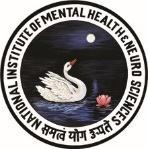 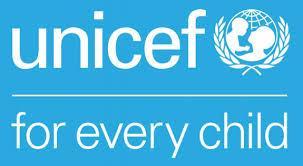 Work-Book ADOLESCENT WELLNESS PROGRAM Dr. E. Aravind Raj Dr. Kavita V. Jangam Dr. Upasana Baruah Mr. Muthukumar Mr. Shahid IqbalMs. Mamata Department of Psychiatric Social Work NATIONAL INSTITUTE OF MENTAL HEALTH AND NEURO SCIENCES(Institute of National Importance), BENGALURU-560029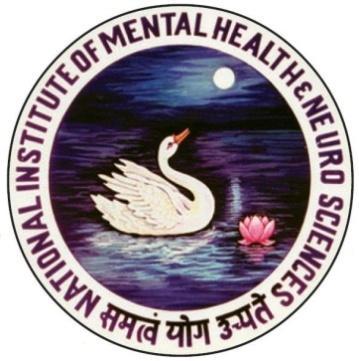 DEPT OF PSYCHIATRIC SOCIAL WORK NATIONAL INSTITUTE OF MENTAL HEALTH AND NEURO SCIENCEBANGALORE - 560029ADOLESCENT WELLNESS Participant ProfileName: ………………………………………………….. Age:…………. Sex: Male / FemaleDepartment:.…………………....................................…………………………………………Address:……………………………………………………………….....…………………….………………………………………………………………………….....……………............. Phone: ……………………….…...e-mail: …………………………..........................................Educational Qualifications:……………………………………………………….....………….Designation:…………………………………………………….....……………………………Years of Service in the Organization:…………………………………………....……..………Have attended previous training program on the area of “Psychosocial care”? Yes/ No…………………………………………………………………………………………………………………………………………………………………………………………………….Briefly mention your expectations from this training program:……………………………………………………………………………….....……………………………………………………………………………………………………………………………………………………………………………………………………………………Date: …………. 					Signature: …………………………..Experience SharingBio-Psycho-Social model 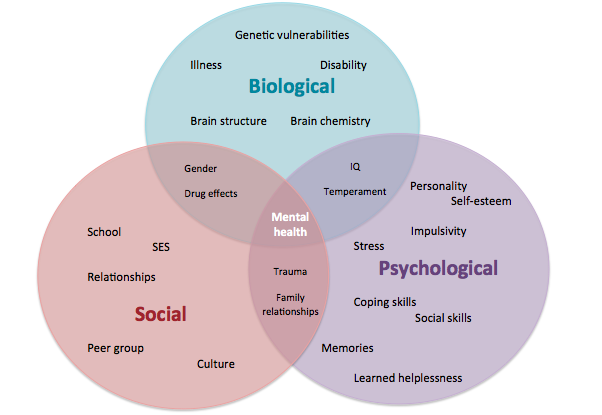 Development of Adolescents Aim: To understand the normal development of adolescent 10 – 13 years (Male) 10 - 13 years  Female 13 – 19 years (Male) 13 - 19 years  Female Needs of the adolescents Aim: To understand the  psychosocial needs of adolescents in different levels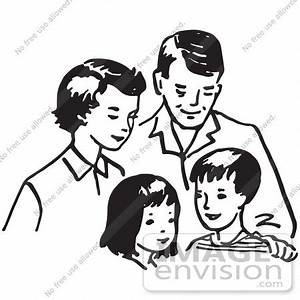 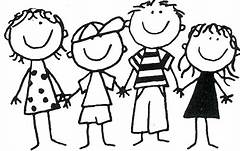 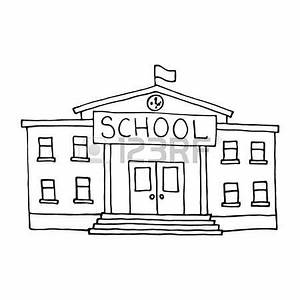 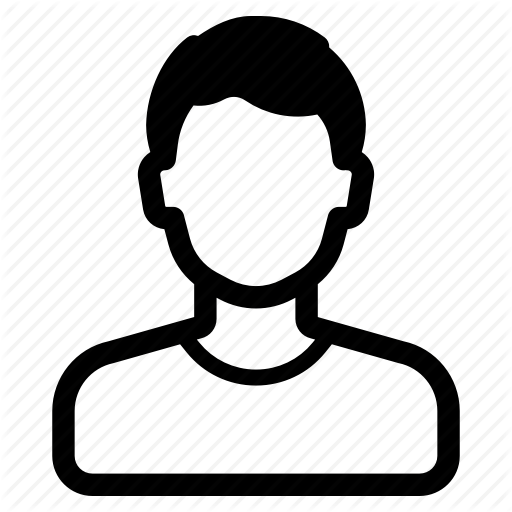 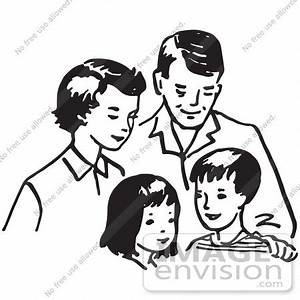 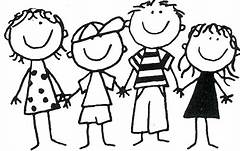 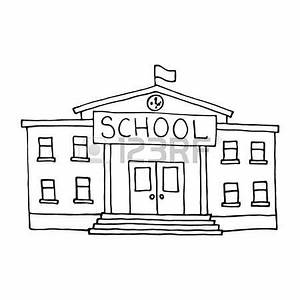 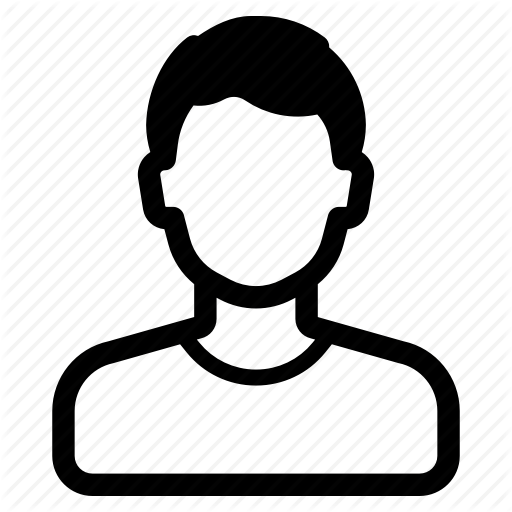 Gender, sex and sexualityAim: To understand gender related issues of adolescents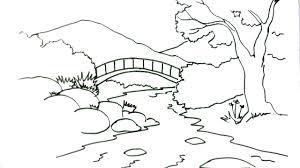 Life of River Sexual Development and NeedsAdolescents (11 to 19 years)Body Mapping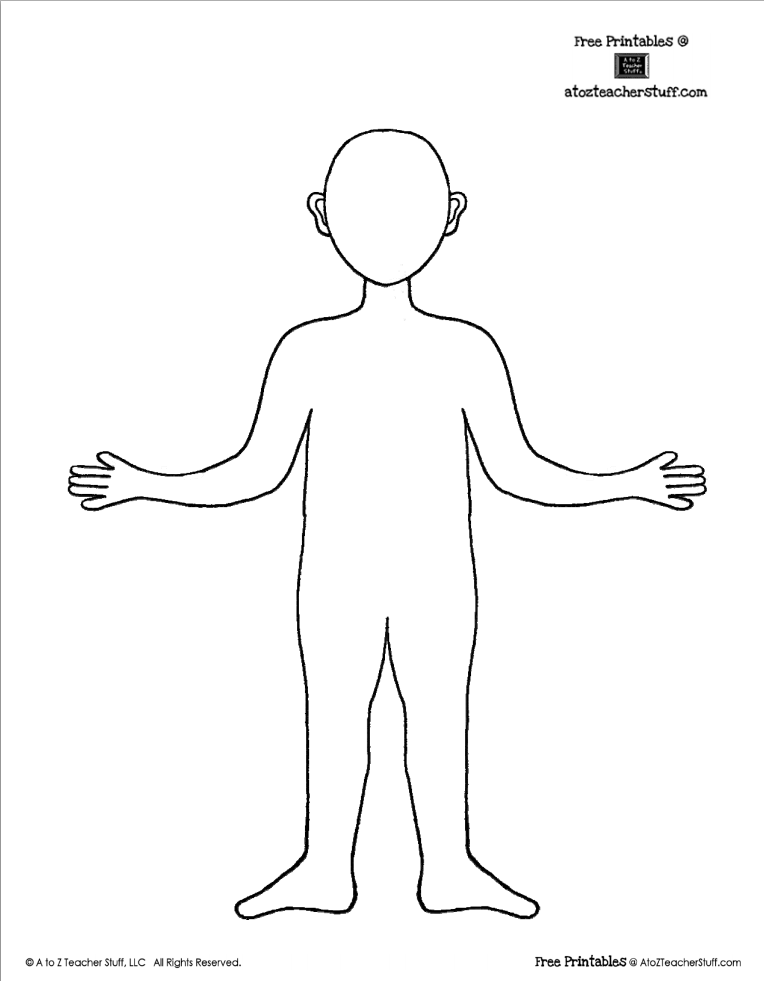 Sexuality related concerns of adolescentsConcerns of adolescentsAim: To understand the common Issues of adolescents (Brainstorming & Discussion):Substance useTeenage pregnancyRelationship issuesAcademic issues4 groups will be given the topics as mentioned above and ask them to list out the points in terms of:Management of Emotional and Behavioural Problems among adolescentCASE STUDIES ANALYSISCase study 1: Anil is 13 years old boy lives with his mother. Since the parental separation, child has to visit the father on holidays. The father is hostile towards mother and displaces his anger on the child. The child is not given to go for school trips and other activities by the father. As a result, child refused to go to father’s house in the holidays, but was forcefully taken. This resulted in the child being aggressive towards the mother and consequent school dropout. Discussion: Identify the emotional (internalizing) & Behavioural (externalizing) issues of the child? Establish the context of this issue? what are the psychosocial factors which has contributed to this issue?How to manage?Case study 2: Rita, a 15 years old girl was seen with the problems of decreased social interaction, reduced food intake and significant decline in academic performance. On assessment the child reveals experiences of bullying in school with regards to her appearances (colour & weight) along with social exclusion among her peer group.Discussion: Identify the emotional (internalizing) issues of the child?What is bothering the child (psycho social factors) in this case?How to manage this issue?Case study 3:Raja, a 12 years old boy was seen with problems of not obeying mother, not following the instructions of teachers in school and demanding for expensive things to the mother. The parents of the child always have discord. The father is permissive towards the child and allows him to do as he wishes. The mother is often disciplining the child. The child shows verbal aggression towards the mother, following which, the mother meets the child’s demands.   Discussion:Identify the emotional (internalizing) & behavioural (externalizing) issues of the child?Establish the context of the issue?Identify the psycho social factors in this case?How to manage this issue? Case study 4: Rani, a 15 years old girl was seen with problems of deliberate self-harm by often slashing her wrist with sharpens. Her parents always had very high expectations of her academic performance as the child had always been the class topper. Since the child’s relocation to another city during her 9th grade, the child was not able to secure the same rank as her previous school due to increased competition. Additionally, the child's parents also were critical towards her. As a result, child's academic performance in the following year declined and she was also introduced to cigarette smoking by her peer group. Discussion: Identify the emotional (internalizing) & behavioural (externalizing) issues of the child?Establish the context of the issue?Identify the psycho social factors in this case?How to Manage this issue?Case study 5: Mala, a 13 years old girl was sexually abused by her teacher in the school. It was a severe form of sexual abuse. Since then, the girl is very disturbed. It has been two years since the incident has taken place. Even now, she is fearful of men and strangers. She often cries without any reasons and talks about the incident to her mother. She is scared to sit in school and gets aggressive with other children. She beats up teachers and other children when she is upset. Sometimes she says she should die and she is good for nothing. She feels people will abuse her again when she alone. She is scared of being alone and being in the dark. When she is upset, she has a bedwetting due to scary dreams.Discussion: Identify the emotional (internalizing) & behavioural (externalizing) issues of the child?Establish the context of the issue?Identify the psycho social factors in this case?How to Manage this issue?Working with AdolescentsAim: To understand the basics of counselling techniques while working with adolescentsRapport building:Active listening: 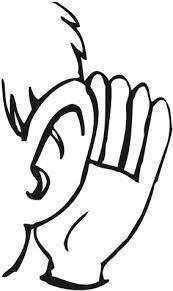 …………………………………………………………………………………………………………………………………………………………………………………………………………………………………………………………………………………………………………………………………………….Empathy 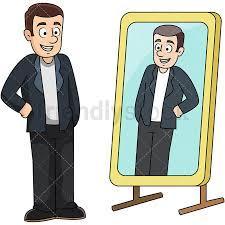 Communication with adolescents: Encouraging expressions of emotions: --------------------------------------------------------------------------------------------------------------------------------------------------------------------------------------------------------------------------------------------------------------------------------------------------------------------------------------------------------------------------------------------------------------------------------------------------------------------------------------------------------------------------------------------------------------------------------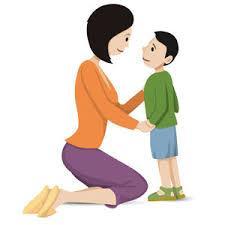 Observation verbal responses: 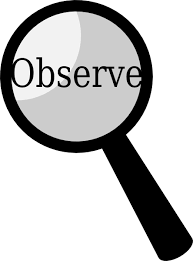 nonverbal behaviour emotions physical appearance Developing hobbies and interests: 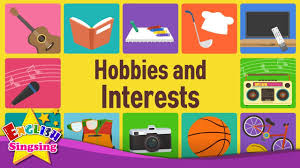 Relaxation & recreation: 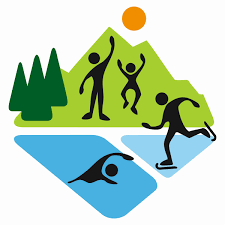 WORKSHEET- DOs AND DON’Ts IN COUNSELLINGInstructions: The following are the statements related to counselling. Kindly read it carefully and please circle the correct response for each statement.Principles of working with adolescents Non-Judgmental attitude Confidentiality Respect and dignity Right to self determination Best interest of child Supportive environment Life skills education for adolescentsAim: To understand the importance and benefits of using core life skills in day to day lifeSelf-awareness:Empathy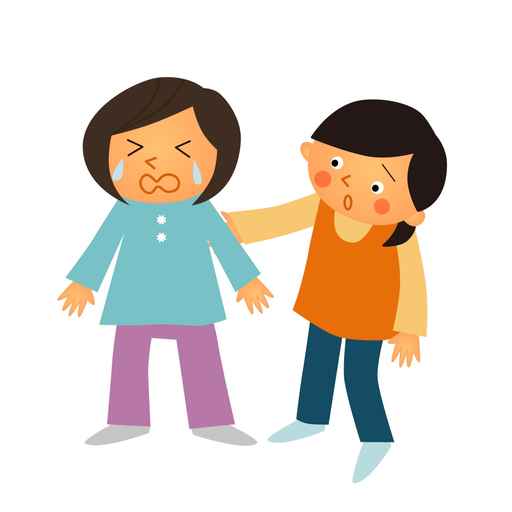 Effective communication: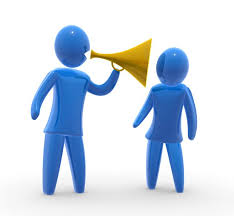 Interpersonal relationship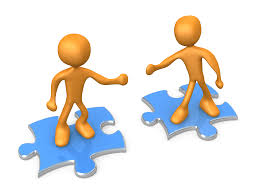 5.Creative thinking 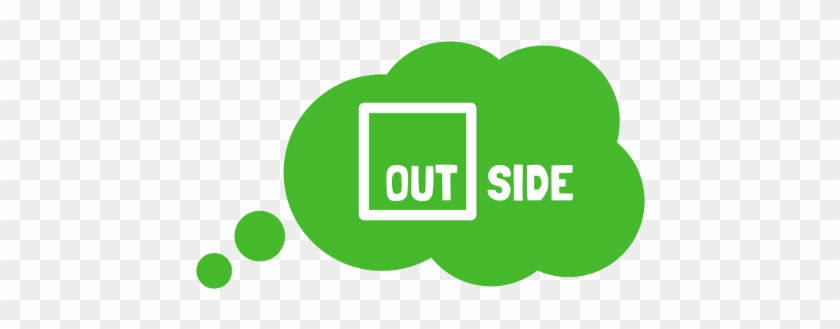 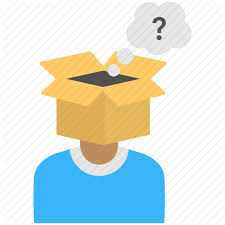 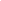 6. Critical thinking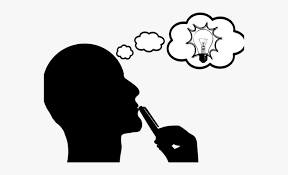 7. Decision making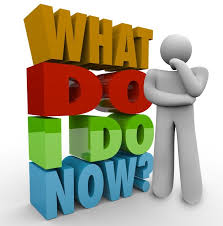 8. Problem solving: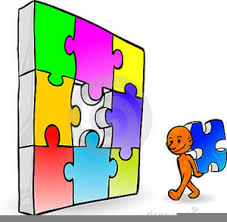 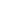 9. Coping with stress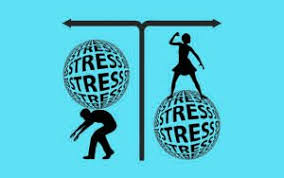 10. Coping with emotion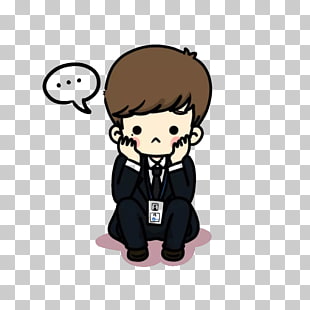 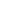  Suicide prevention among adolescents- a gatekeeper approachWho is a Gatekeeper?Role of a Gatekeeper?Understanding Suicide and Self harm:Warning signs of suicide?Risk factors?Preliminary Suicide Risk Assessment: “IS PATH WARM?”ISPATHWARMHow to assess suicidal intent?Direct question?Normalizing question?How and when to refer?Physical Social COGNITIVE EMOTIONALPhysical Social CognitiveEmotionalPhysical Social COGNITIVE EMOTIONALPhysical Social CognitiveEmotionalBoys Girls DevelopmentNeedsCauses of the issue Impact of the issuePsychosocial consequencesGetting to know the person  Introducing yourself Do’sDon’tsS. NoStatementsTrueFalse1Counselling is most effective when you empathize with the studentTF2Making notes on a piece of paper while listening to the student is good for the skilled teacher’s memory and makes the student knows that the teacher is listening to him/herTF3If the student is giving incorrect information, the trained teacher should immediately check the student before he/she makes any more mistakesTF4It is important that the student feels listened toTF5Always greet the student before starting the sessionTF6Do not look at the student during conversation as that can be impoliteTF7Tell the student during what is wrong and right instead of sharing the correct information with him/herTF8Be polite with the studentTF9Introduce yourself, your organization and its workTF10Be JudgementalF   11Make promises that you cannot keepTF12Impose your own solutions on the studentTF13Be precise and clear TF14Show sympathy to the student TF15Be punctual and always keep appointmentsTF16Make the student feel comfortable TF17Ask open-ended questionsTF18Always know your subject matterTF19Give advice to the studentTF20Provide incorrect informationTF21Facilitate decision making process of the studentTF22Maintain eye contact with the studentTF   23Interrupt the student while he/she is talkingTF24 Intimidate the student through your body languageTF25Recap the conversation for the studentTF26Make the student feel important TF27Use the appropriate strategies and skills TF28Think that you can control the student’s behaviourTF29Maintain confidentialityTF30Share relevant counselling information with his/her parents/teachersT31Counselling is most effective if you provide counselling to your own students rather than other students TF32The skilled teacher should be friendly rather than professionalTF33Students should be excused from academic responsibilities due to the problemsTF34Counselling can be done at anytime and anywhereTF35The student can maintain a personal relationship outside the counselling setupTF36Each session of counselling should be very structured and well plannedTF37Discussing trivial details unrelated to the student’s problems are important in counselling T     F38Voice of the trained teacher should be clear but soft TF39The skilled teacher can force the student to say or do things that he/she may not want to do or admit TF40If the student is agitated, the trained teacher should try to calm him/her before starting the sessionTF41Self-disclosure of the teacher is always necessary TF42The teacher can maintain a highly personal relationship outside the counselling setup.TFSuicideSelf harmRisk levelRiskSuicidalityPossible interventionsHighModerateLow